아산정책연구원이 1월 18일(월), 박지영 선임연구위원, 임정희 연구원의 이슈브리프 ‘후쿠시마 원전 오염수 방출과 대응’을 발표했다. 이 보고서는 일본의 후쿠시마 방사능 오염수의 해양방출안이 가시화되고 있는 현 상황에서 오염수 방출의 환경적 영향을 분석하고 향후 대응방안에 대해 제언한다.박지영 선임연구위원은 환경에 대한 과학적 분석이 부족한 현재 시점에서 사법적 대응을 먼저선포하기보다는 협력 의무, 과학조사연구, 오염의 위험 및 영향 감시 등을 규정하고 있는 국제규범상의 조항들을 활용하여 일본의 오염수의 안전한 정화 및 처리를 위해 과학 기술적 협력의 활성화 필요성을 강조하고, 적극적 조사 및 정보 교환에의 협력을 확보할 필요가 있다고 했다. 또한 한국 근해에 끼치게 될 피해의 물리적, 수치적 피해의 산정, 인근 주변국에의 영향 등을 정확하게 파악하고 대비할 필요가 있다고 덧붙였다.박 연구위원은 “동북아 지역은 원자력 시설의 밀집도가 높고 향후 제염 및 해체 수요 또한 높으므로, 사고에 대한 대응에서 향후 잠재적 오염을 관리하기 위한 협력기반을 구축하는 것이 중요하다”고 지적했다. 오염수의 처리 방식 및 해양 환경에의 영향 등과 관련한 과학 기술적 현존 문제들에 대해서 공동으로 연구 개발하여 궁극적으로 주변국의 국민 건강 및 안전에 기여할 수 있는 방안으로 견인해야 한다고 제언했다.*보고서 관련 문의: 박지영 선임연구위원 02) 3701-7372, jpark@asaninst.org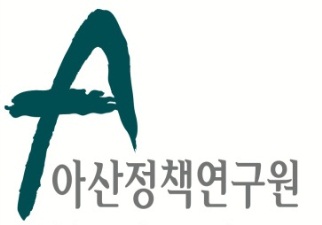 보 도 자 료  Press Release보 도 자 료  Press Release2021년 1월 18일배포 후 바로 보도 가능합니다.총 1장 담당: 홍보실 전화: 02-3701-7338이메일: communications@asaninst.org아산정책硏, ‘후쿠시마 원전 오염수 방출과 대응’                                          이슈브리프 18일 발표아산정책연구원은 객관적이면서 수준 높은 공공정책 연구를 수행하는 독립적인 연구기관이다. 한반도, 동아시아, 그리고 지구촌의 현안에 대한 깊이 있는 정책 대안을 제시하고, 국민과 정책결정자들이 합리적인 선택을 할 수 있도록 돕고자 한다.